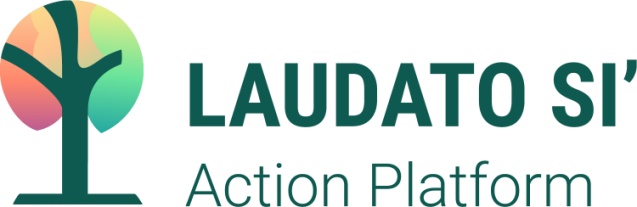 ExemploCompromisso Comunidades Religiosas_______________________________________________________Nome da Congregação / Ordem / SociedadePublicamente, assumimos o compromisso de nos unir à Comunidade Católica mundial, em resposta ao apelo do Papa Francisco, para participar de uma jornada de sete anos rumo à sustentabilidade e a ecologia integral, desenvolvendo uma Plataforma de Ação Laudato Sì. Este compromisso marca a nossa disposição para:Atender ao “urgente apelo” da Laudato Sì para escutar e responder ao clamor da Terra e ao clamor dos pobres, tornando-os uma prioridade da comunidade;Promover nossa conversão ecológica contínua, ajudando nossos membros a ter uma maior compreensão da sua vocação sócio-ecológica, no espírito do nosso carisma;Integrar cada um dos sete objetivos Laudato Sì em nossa vida e apostolados, desenvolvendo um processo sistemático de transição para uma ecologia integral;Realizar ações concretas, ousadas, no espírito da Laudato Sì para enfrentar as múltiplas crises que afligem nossa casa comum - o planeta e seus habitantes.  Praticar a não-violência, ao nos reconciliarmos e curarmos as feridas da criação e semearmos esperança para a paz. Este compromisso é realizado na fé, na esperança e no amor, cientes de que estamos participando da obra transformadora de Deus, “porque sabemos que as coisas podem mudar” (LS 13). _______________________________________________________Assinado pelo(a) Superior(a) Geral / Superior(a) Maior / Superior(a) da Comunidade                        _______________________________________________________DataPessoa de contato para a Plataforma de Ação Laudato Sì (se tiver)Nome: _________________________________________________LAUDATO SI!